World Book Day 2019 Class Activities 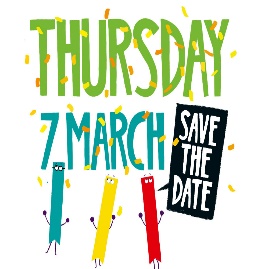 Primary 1 – P1 pupils will be celebrating World book Day by having a cosy day in school. Pupils are asked to bring in their slippers and favourite teddy. We will read some well-known favourite stories and celebrate with hot chocolate and biscuits.Primary 2 – We are going to do a carousel of different things; each table will be named after a book. These are the following table names:Fairytales Star Wars Gruffalo Roald Dahl At each table there will be different things happening. Each child will get chance to go to each table.Fairytale Table:Design a house for the three little pigs using our junk box.Star Wars Table: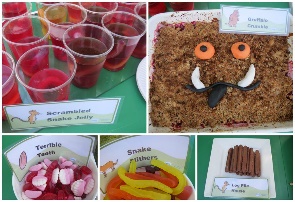 Using lego to create a rocket ship for space and then writing about how they designed their ship.Gruffalo Table:Creating gruffalo treats i.e. using rice crispy bunsRoald DahlCreating a magic recipe for based on the book 'the witches' and 'creating a wish jar'.We will make a treat like this for the afternoon whilst watching the narration of The Gruffalo. In addition, freeze frames from traditional fairytales. Primary 3 - Are having a 'world book day' scavenger hunt in pairs. - WHO AM I? can you guess the fairy-tale character? (linked to literacy topic)- cooking activity, cooking rice crispy buns.- reading a story while eating our buns.Primary 4 – World Book Day cooking activity with whole class based around some of our favourite books and stories. Primary 5 – Will be participating in Quiz Time- Sharing a Story Poster- Reading Stars- Creating their own Bookmarks- Can you make your own Fizz Potion? Inspired by 'The BFG' by Roald Dahl- Colour Tokens competitionPrimary 6 – Will be taking part in the "Share a story reading challenge". Doing drama activities based on Michael Morpurgo - Private Peaceful ‘Where's Wally?’ worksheet.Primary 7 - In P7 we will be writing and performing a screenplay of a section of our class novel, “Under the Hawthorn Tree.”